Vyžrebovanie zápasov VŠ ligy v minifutbale pre súťažný ročník 2014/2015        Názov družstva					Skratka 1 -  Prírodovedecká fakulta				- PF 1 2 -  Šport a rekreácia 1. ročník			- ŠaR 1 3 -  Prírodovedecká fakulta 1. + 2. roč.		- PF 2 4 -  Šport a rekreácia 2. ročník 			- ŠaR 2 5  - Právnická fakulta					- PrF 1 6 -  Zahraniční študenti LF				- IMS 7 -  Lekárska fakulta					- LF  8 -  Šport a rekreácia 3. ročník			- ŠaR 3 9 -  Filozofická fakulta				- FF10 - Právnická fakulta 1 + 2. ročník			- PrF 2	ZIMNÝ  SEMESTER        1. kolo – 16.10.2014				 2. kolo – 6.11.2014  Ihrisko – A                   Ihrisko – B	               Ihrisko – A                   Ihrisko – BPF 1 – PrF 2 		ŠaR 1 - FF		  ŠaR 1 – PF 2                ŠaR 2 – PrF 1  	         	PF 2 – ŠaR 3		ŠaR 2 - LF		  IMS – PF 1 	 	PrF 2 – ŠaR 3PrF 1 - IMS  		PF 1 – ŠaR 1		  LF – FF		PF 2 – ŠaR 2        3. kolo – 20.11.2014                                               4. kolo – 4.12.2014  PrF 1 – ŠaR 3		LF - IMS		  FF – ŠaR 2		PrF 2 – PF 2FF – PF 2		PF 1 – ŠaR 2		  ŠaR 1 – LF  		PF 1 – PrF 1PrF 2 – ŠaR 1		PrF 1 - LF		  IMS – ŠaR 3		FF – PrF 2LETNÝ  SEMESTER         5. kolo – 26.2.2015 				6. kolo – 12.3.2015  Ihrisko – A	             Ihrisko – B		   Ihrisko – A	              Ihrisko - BIMS – ŠaR 1 		ŠaR 3 – PF 1		   PF 1 – PF 2 		ŠaR 1 – ŠaR 2			PrF 1 - FF	 	LF – PrF 2 		   IMS – FF		PrF 1 – PrF 2IMS – PF 2		ŠaR 3 – ŠaR 2		   PF 1 – LF		ŠaR 1 – ŠaR 3        7. kolo – 26.3.2015                                           	8. kolo – 9.4.2015ŠaR 2 - IMS		LF – ŠaR 3		  PrF 2 - IMS	             PF 2 – PrF 1			ŠaR 1 – PrF 1		PF 1 – FF		  FF – ŠaR 3PF 2 - LF		ŠaR 2 – PrF 2Upozornenie :  Termíny jednotlivých kôl môžu byť z organizačných dôvodov zmenené. 
                            Vedúci družstiev budú o zmene včas informovaní.Náhradný termín  :   9.04.2015Play off	        :  16. 04.2015 – predbežný termínPoznámka : 1. Do play off postupujú najlepšie 4 družstvá po dlhodobej súťaži.                          2. Hrá sa systémom každý s každým – tak v dlhodobej súťaži ako aj v play off.                          3. Hrá sa súčasne na dvoch ihriskách A a B.                      4. Súťaž o najlepšieho strelca sa vyhodnocuje po dlhodobej časti.                      5. Stretnutia rozhodujú skúsenejší hráči z jednotlivých družstiev a vedúci súťaže.                          Za týmto účelom, vedúci zo svojich družstiev určia 1 – 2 rozhodcov.                      6. Rozhodcovia na zápasy budú určení po konzultácii s vedúcim súťaže pred 
                          jednotlivými kolami.                                                                     7. Hracie časy sú :  18:00, 18:40, 19:20                                                                                                                          PaedDr. Imrich Staško										 vedúci súťaže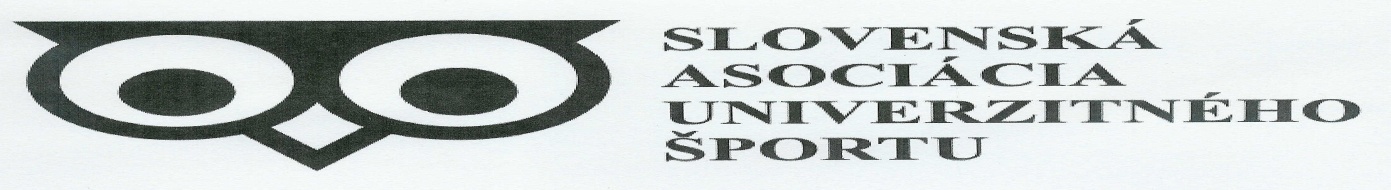                                      VYSOKOŠKOLSKÁ LIGA : UPJŠ KOŠICE                                                                   ŠPORT : MINIFUTBAL                                             AKADEMICKÝ ROK : 2014/2015